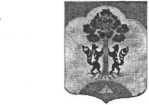 АДМИНИСТРАЦИЯМО СОСНОВСКОЕ СЕЛЬСКОЕ ПОСЕЛЕНИЕ МО ПРИОЗЕРСКИЙ МУНИЦИПАЛЬНЫЙ РАЙОН ЛЕНИНГРАДСКОЙ ОБЛАСТИ	РАСПОРЯЖЕНИЕ	19 июня 2018 года № 130О начале работы места массового отдыха и купания населения (пляжа) на озере Раздолинское. пос. СосновоВ связи с установившейся теплой погодой, в соответствии с требованиями Постановления Правительства Ленинградской области от 18.09.2006 г. № 264 «Об утверждении Правил охраны жизни людей на воде в Ленинградской области», Федеральным законом от 06.10.2003 г. № 131- ФЗ «Об общих принципах местного самоуправления в РФ»:Начать работу места массового отдыха и купания (пляжа) на озере Раздолинское по ул. Береговая в пос. Сосново с 21 июня 2018 года.На остальных водоемах МО Сосновское сельское поселение купание запретить.Установить время работы пляжа:в будние дни с 17.00 до 19.00, кроме понедельника и вторника (дни для профилактики пляжа);выходные и праздничные дни с 12.00 до 19.00.Распоряжение опубликовать в средствах массовой информации.Контроль за исполнением данного распоряжения возложить на заместителя главы администрации МО Сосновское сельское поселение.